Colorado State Council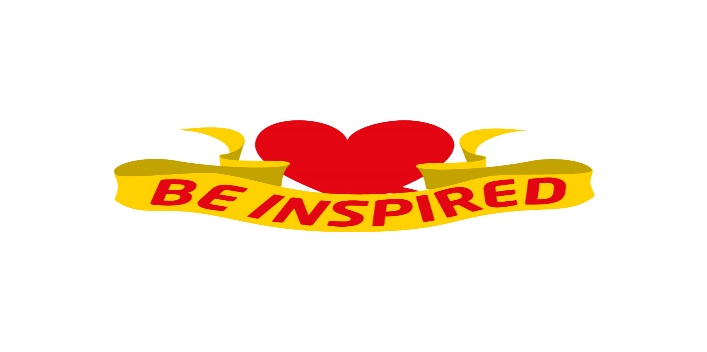 Spring LeadershipCountry Steak Out 19592 E 8th Avenue ~ Ft Morgan ColoradoMarch 17 & 18, 2017Registration $50 per personName________________________________   Phone_________________Street________________________________________ Chapter_________City________________________ Zip____________   Chapter #_______Special Dietary Needs________________________________________Make Checks Payable to:		   Kathy EllingsonMail registration form to:   	 	Phyllis MinchRegistration due 3-1-17			1805 Bonny Drive							Loveland, CO  80538Best Western—Brand New Property!!1410 Barlow Rd (right off I-76 @ exit 82)970-370-2322Call by February 17th to reserve your room for special rate of $105.99 includes complimentary hot breakfast.  Room block under Colorado ESA